Temario Séptimos Básicos – Matemática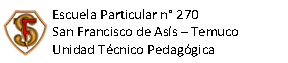 Temario Séptimos Básicos – MatemáticaContenidos a considerarSugerencias de estudioSugerencias de estudioAdición y sustracción números enterosOperatoria de fracciones y decimalesPotencias con números enterosEcuaciones e Inecuaciones de primer gradoCírculo y circunferenciaTipos de rectaMedidas de tendencia centralTexto del EstudianteLibro de ejercicios, complementar con cuaderno. Texto del EstudianteLibro de ejercicios, complementar con cuaderno. Tipos de preguntasTipos de preguntasNúmero de Preguntas Selección múltipleDesarrolloSelección múltipleDesarrollo35Contenidos a considerarSugerencias de estudioSugerencias de estudioAdición y sustracción números enterosOperatoria de fracciones y decimalesPotencias con números enterosEcuaciones e Inecuaciones de primer gradoCírculo y circunferenciaTipos de rectaMedidas de tendencia centralTexto del EstudianteLibro de ejercicios, complementar con cuaderno. Texto del EstudianteLibro de ejercicios, complementar con cuaderno. Tipos de preguntasTipos de preguntasNúmero de Preguntas Selección múltipleDesarrolloSelección múltipleDesarrollo35